«Сквер, прилегающий к территории МКУ «Дворец торжеств» 
(10 952 кв. м), (готовность объекта 100%).- заключен муниципальный контракт на выполнение работ 
по благоустройству объекта с ООО «Строительные технологии» № 4/2022 
от 21.03.2022 года.   Срок выполнения работ по контракту I этапа с 15.06.2022 по 15.08.2022. Произведена вырубка мелколесья, установлены ограждения. Подрядной организацией откорректированные разделы проектной документации выданы в работу. Согласованы изменения проекта генерального плана 
по исключению парковки и замены покрытия территории 
с асфальтобетонного покрытия на устройство покрытия из брусчатки. Ведутся работы по подготовке документации для дополнительного соглашения 
к контракту, в части внесенных изменений.  Благоустройство объекта включает в себя подготовительные работы 
и вертикальную планировку, устройство фундаментов, устройство тротуарной плитки, устройство лестничного марша, устройства пандусов для МГН 
и монтаж  малых архитектурных форм, устройство системы электроснабжения 
и видеонаблюдения.Выполнены работы по устройству железобетонных плит лестничного марша и устройства тротуарной плитки, выполняются работы по укладке бортового камня и устройства тротуарной плитки, установке малых архитектурных форм и системы видеонаблюдения.Общественная приемка проведена 24.10.2022.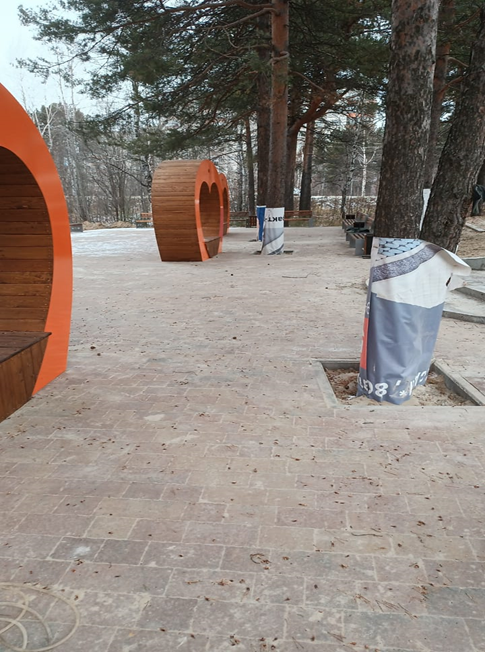 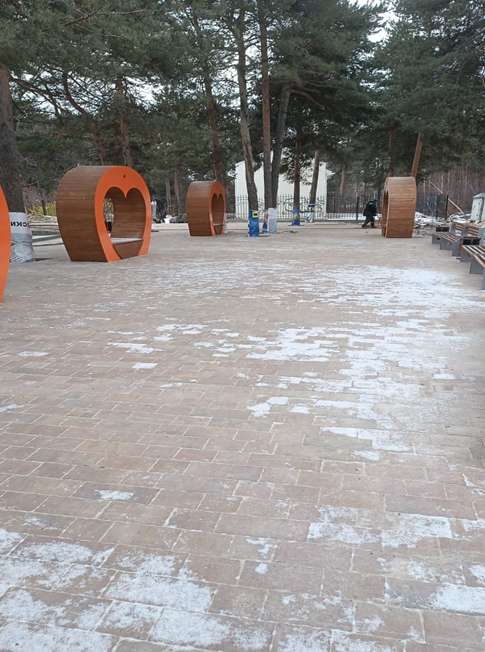 .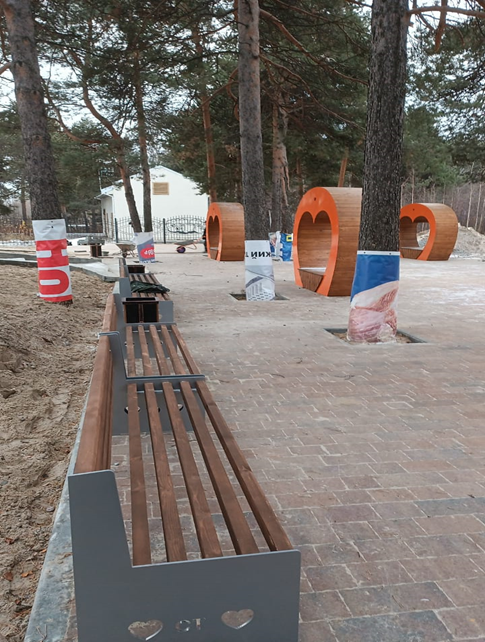 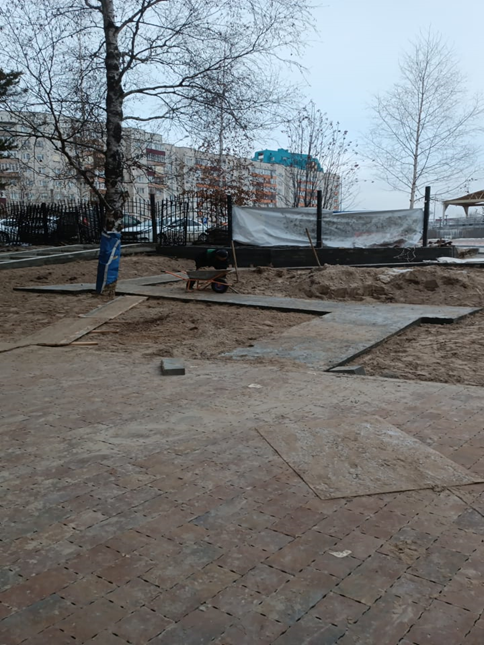 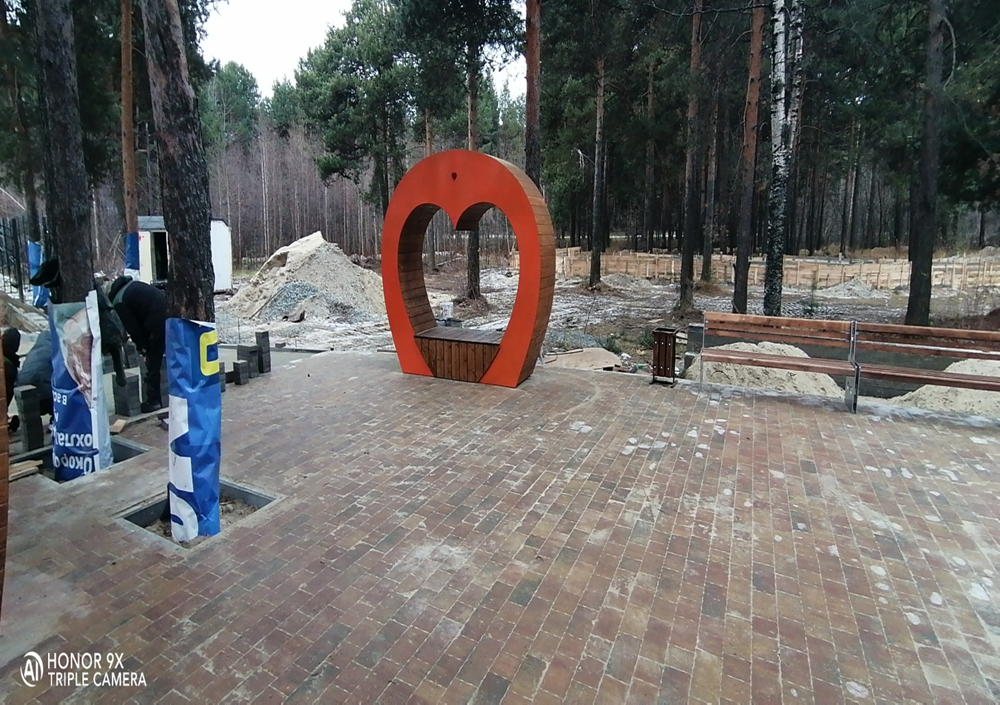 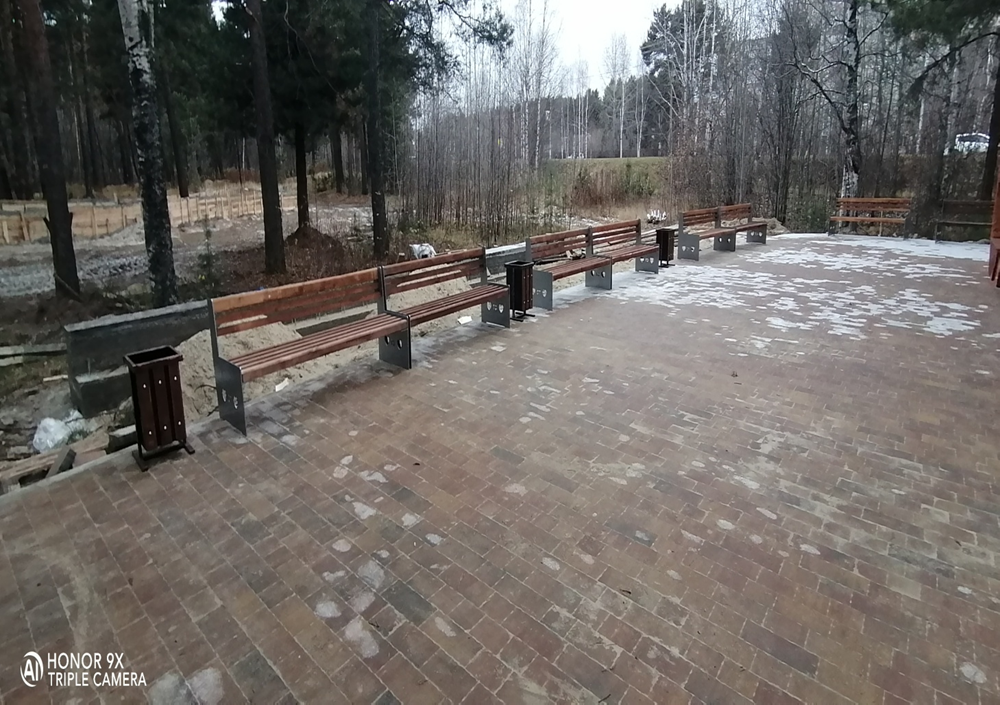 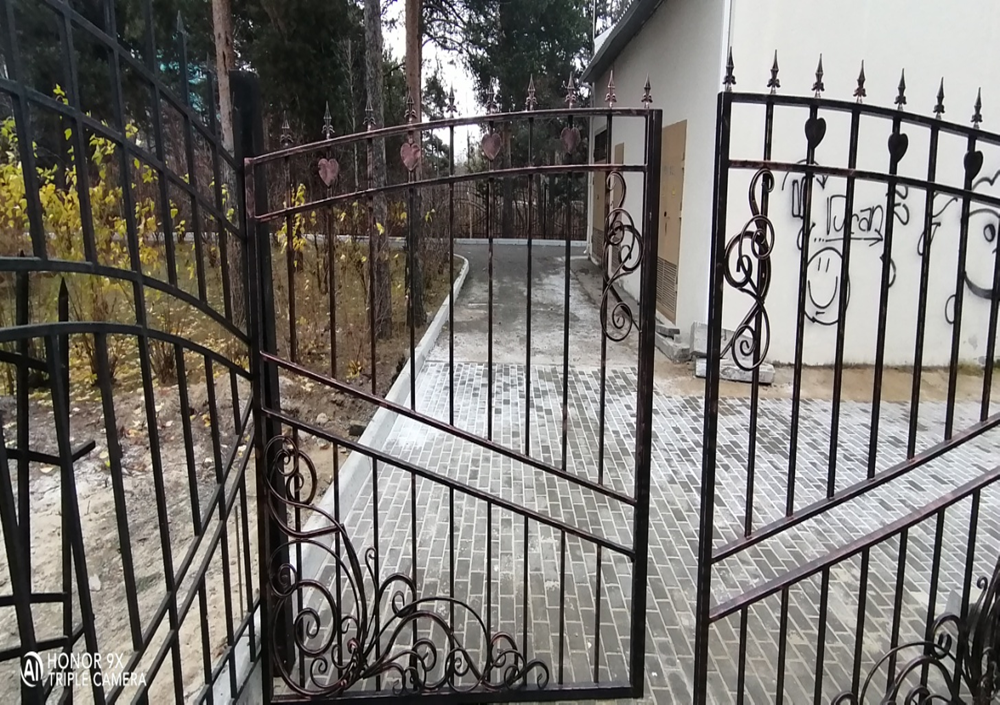 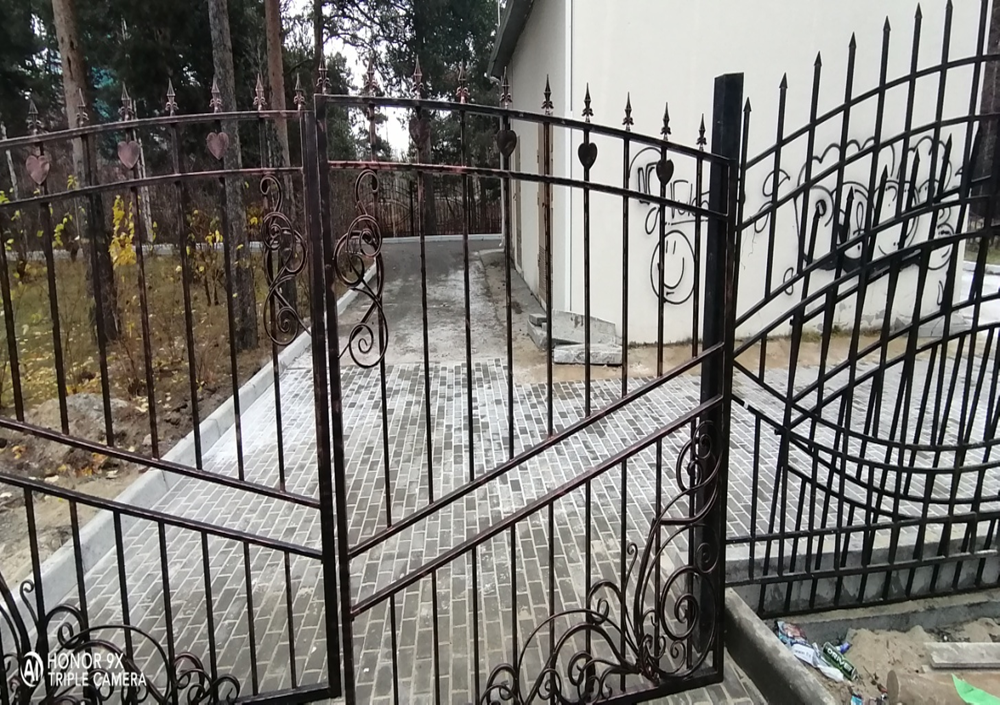 